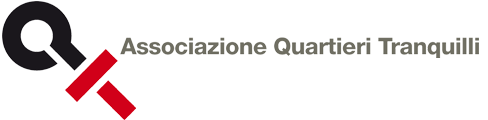 5° EDIZIONE PREMIO “MIGLIORIAMO MILANO”  2023AI CAMPIONI DEL VOLONTARIATO In onore di Giuseppe GuzzettiMODULO PARTECIPAZIONE SECONDA CATEGORIAVolontario dell’annoPRESENTATORENomeCognomeLuogo e data di nascitaAttività svolta/professioneAttività svolta nel mondo del volontariatoNumero cellulare Indirizzo mailCANDIDATONomeCognomeLuogo e data di nascitaAttività svolta/professioneAttività svolta nel mondo del volontariatoNumero cellulare Indirizzo mailAssociazione presso la quale svolge l’attivitàSito dell’Associazione presso la quale svolge l’attività                                                  Firma del presentatoreSi allegaUn video di massimo 4 (quattro) minuti in cui si illustra l’attività meritevole di candidatura Un testo massimo di 1800 battute con eventuali fotografie in cui si illustra l’attività in corso del candidato nel mondo del volontariato.